САНКТ-ПЕТЕРБУРЖСКИЙ НАЦИОНАЛЬНЫЙ ИССЛЕДОВАТЕЛЬСКИЙ УНИВЕРСИТЕТ ИНФОРМАЦИОННЫХ ТЕХНОЛОГИЙ, МЕХАНИКИ И ОПТИКИКафедра Вычислительной техникиЛабораторная работа №6Выполнил:студент II курса группы 2125Припадчев АртёмПроверит:Санкт-Петербург2014Задание: Разработать PHP-скрипт, определяющий попадание точки на координатную плоскость в заданную область и создать HTML-страницу, которая формирует данные для отправки их на обработку этим скриптом.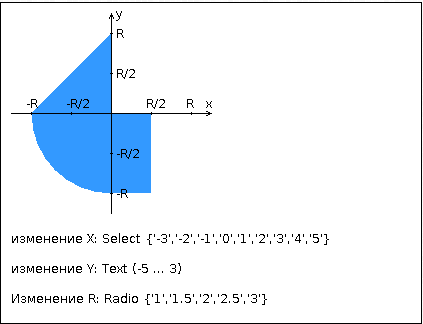 Параметр R и координата точки должны передаваться скрипту посредством HTTP-запроса. Скрипт должен выполнять валидацию данных и возвращать HTML страницу с таблицей, содержащей полученные параметры и результат вычислений - факт попадания или непопадания точки в область.Кроме того, ответ должен содержать данные о текущем времени и времени работы скрипта.Разработанная HTML-страница должна удовлетворять следующим требованиям:Для расположения текстовых и графических элементов необходимо использовать табличную верстку.Таблицы стилей должны располагаться в отдельных файлах.При работе с CSS должно быть продемонстрировано использование селекторов классов, селекторов псевдоэлементов, селекторов атрибутов, селекторов идентификаторов а также такие свойства стилей CSS, как наследование и каскадирование.HTML-страница должна иметь "шапку", содержащую ФИО студента, номер группы и новер варианта. При оформлении шапки необходимо явным образом задать шрифт (fantasy), его цвет и размер в каскадной таблице стилей.Отступы элементов ввода должны задаваться в процентах.Исходный ходstyle.cssbody {	background-color: white;	background-image: url("../img//html.jpg");	background-repeat: no-repeat;	background-attachment: fixed;	background-position: right bottom;	}h1{	color: blue;	font-family:fantasy;	font-weight:normal;	text-align:center;}#secondLine {	color: blue;	font-family:fantasy;	font-style:italic;	font-weight:normal;	font-size:16pt;	text-align: center;}a:hover {	color:red !important;	}.imgCenter {	text-align:center;}index.html<!DOCTYPE html PUBLIC "-//W3C//DTD XHTML 1.0 Strict//EN"   "http://www.w3.org/TR/xhtml1/DTD/xhtml1-strict.dtd"><html xmlns="http://www.w3.org/1999/xhtml"> <head>  <meta http-equiv="Content-Type" content="text/html; charset=UTF-8" />  <title>Лабораторная работа 6</title>  <link rel="stylesheet" type="text/css" href="style/style.css" /> </head> <body>	<h1>Припадчев Артём</h1>	<div id="secondLine">группа <a>2125</a> вариант <a>21255</a></div>	<br />	<table border="1" cellspacing="1" cellpadding="1" align = "center">		<tr>			<td rowspan="2"><div class="imgCenter"><img src="img/graph.JPG" /></td>			<td valign="top" align = "center" height="20">Параметры</td>		</tr>		<tr>			<td align = "center">			<form action="handler.php">			x =			<select name="x" required>			<option value="-3">-3</option>			<option value="-2">-2</option>			<option value="-1">-1</option>			<option value="0">0</option>			<option value="1">1</option>			<option value="2">2</option>			<option value="3">3</option>			<option value="4">4</option>			<option value="5">5</option>			</select>			<br />			y = 			<input required name="y" style="width: 34px;			"type="number" min="-5" max="3" value="1" step="1"">			<br />			<div align="left">			R = 			<input type="radio" name="r" value="1" checked>			<input type="radio" name="r" value="1.5">			<input type="radio" name="r" value="2">			<input type="radio" name="r" value="2.5">			<input type="radio" name="r" value="3"> <br />			&nbsp;&nbsp;&nbsp;&nbsp;&nbsp;&nbsp;&nbsp;&nbsp;&nbsp;1&nbsp;&nbsp;1.5&nbsp;&nbsp;&nbsp;2&nbsp;&nbsp;&nbsp;2.5&nbsp;&nbsp;&nbsp;3			</div>			<p><input type="submit"></p>			</form>			</td>		</tr>	</table> </body></html>php-скрипт<?php namespace lab6;$start = microtime(true);date_default_timezone_set('Europe/Moscow');class Mark {	public $x;	public $y;	public function __construct($x,$y)	{		$this->x = $x;		$this->y = $y;	}}class Area{	public $r;	public function __construct($r)	{		$this->r = $r;	}	public function hitInArea(Mark $m)	{		if(pow($m->x, 2)+pow($m->y, 2)<pow($this->r, 2)&&$m->x<0&&$m->y<0		||$m->x>0&&$m->x<$this->r/2&&$m->y<0&&$m->y>-$this->r		||$m->y>0&&$m->x<0&&$m->y<($m->x/2+$this->r)		||($m->x)==0&&($m->y)>-($this->r)&&($m->y)<0		||($m->y)==0&&($m->x)>-($this->r)&&($m->x)<0		)		{		return "IN";		}		else		return "OUT";	}}$x=$_GET['x'];$y=$_GET['y'];$result = "ERROR";$r=$_GET['r'];$mark = new Mark($x,$y);$area = new Area($r);$result = $area->hitInArea($mark);$time = date("H:i:s");$stime = number_format(microtime(true) - $start, 6, '.', '');?><!DOCTYPE html PUBLIC "-//W3C//DTD XHTML 1.0 Strict//EN"   "http://www.w3.org/TR/xhtml1/DTD/xhtml1-strict.dtd"><html xmlns="http://www.w3.org/1999/xhtml"> <head>  <meta http-equiv="Content-Type" content="text/html; charset=UTF-8" />  <title>Лабораторная работа 6</title>  <link rel="stylesheet" type="text/css" href="style/style.css" /> </head> <body>	<h1>Припадчев Артём</h1>	<div id="secondLine">группа <a>2125</a> вариант <a>21255</a></div>	<br />	<table border="1" cellspacing="1" cellpadding="1" align = "center">		<tr>			<td rowspan="2"><div class="imgCenter"><img src="img/graph.JPG" /></td>			<td valign="top" align = "center" height="20">Параметры</td>		</tr>		<tr>			<td align = "center">			x = <?php echo $mark->x;?> <br />			y = <?php echo $mark->y;?> <br />			R = <?php echo $area->r;?> <br />			Result: <?php echo $result;?> <br />			Time: <?php echo $time;?> <br />			ScriptTime: <?php echo $stime;?>			</td>		</tr>	</table> </body></html>Вывод: в процессе выполнения работы были изучены базовые принципы написания интернет-страниц (HTML), скриптов (PHP), стилей (CSS).